Память о войне.

Злые пули надрывно свистят,

И опять в ночной тишине

Сердце ноет и раны болят – 

Это снова солдат на войне.В том жестоком, неравном бою, 

Все товарищи еще живы – не спят,

Защищая Отчизну свою,

И как прежде – насмерть стоят.

Столько  лет уж промчалось давно,

Но не может заснуть солдат,

И по-прежнему все равно

Сердце ноет и раны болят.

Наталья Кузнецова, ученица 10 «Б» класса 

МОУ "Красноярская СОШ №1"

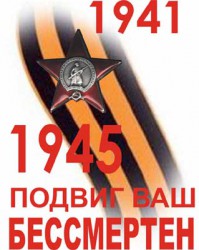 